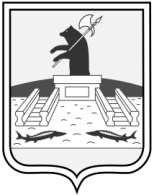 Администрация городского округа город РыбинскЯрославской областиПОСТАНОВЛЕНИЕот_________________                                                                                 №_________ О внесении изменений в постановление Администрации городского округа город Рыбинск от 24.12.2019 № 3391В соответствии с постановлением Правительства Ярославской области от 31.01.2022 №39-п «О внесении изменений в Постановление Правительства области от 03.06.2015 №595-п» ПОСТАНОВЛЯЮ:1. Внести изменения в постановление Администрации городского округа город Рыбинск от 24.12.2019  № 3391 «Об утверждении административных регламентов»:1.1 В преамбуле постановления слова «по исполнению запросов пользователей-физических и юридических лиц по архивным документам» заменить словами «по информационному обеспечению физических и юридических лиц на основе документов Архивного фонда Российской Федерации и других архивных документов, предоставлению архивных справок, архивных выписок и копий архивных документов».1.2 Пункт 1 постановления изложить в следующей редакции «1. Утвердить административный регламент предоставления муниципальной услуги по информационному обеспечению физических и юридических лиц на основе документов Архивного фонда Российской Федерации и других архивных документов, предоставлению архивных справок, архивных выписок и копий архивных документов (приложение 1).».1.3  В приложении 1:1.3.1 В заголовке слова «по исполнению запросов пользователей-физических и юридических лиц по архивным документам» заменить словами «по информационному обеспечению физических и юридических лиц на основе документов Архивного фонда Российской Федерации и других архивных документов, предоставлению архивных справок, архивных выписок и копий архивных документов».1.3.2 В пункте 1.1 раздела 1 «Общие положения» приложения 1 слова «по исполнению запросов пользователей-физических и юридических лиц по архивным документам» заменить словами «по информационному обеспечению физических и юридических лиц на основе документов Архивного фонда Российской Федерации и других архивных документов, предоставлению архивных справок, архивных выписок и копий архивных документов».1.3.3 Пункт 2.1 раздела 2 «Стандарт предоставления муниципальной услуги» изложить в следующей редакции «2.1 Наименование муниципальной услуги: информационное обеспечение физических и юридических лиц на основе документов Архивного фонда Российской Федерации и других архивных документов, предоставление архивных справок, архивных выписок и копий архивных документов».1.3.4 В приложении 1 к административному регламенту предоставления муниципальной услуги слова «по исполнению запросов пользователей-физических и юридических лиц по архивным документам» заменить словами «по информационному обеспечению физических и юридических лиц на основе документов Архивного фонда Российской Федерации и других архивных документов, предоставлению архивных справок, архивных выписок и копий архивных документов».1.3.5 В приложении 2 к административному регламенту предоставления муниципальной услуги слова «по исполнению запросов пользователей-физических и юридических лиц по архивным документам» заменить словами «по информационному обеспечению физических и юридических лиц на основе документов Архивного фонда Российской Федерации и других архивных документов, предоставлению архивных справок, архивных выписок и копий архивных документов».1.3.6 В приложении 3 к административному регламенту предоставления муниципальной услуги слова «по исполнению запросов пользователей-физических и юридических лиц по архивным документам» заменить словами «по информационному обеспечению физических и юридических лиц на основе документов Архивного фонда Российской Федерации и других архивных документов, предоставлению архивных справок, архивных выписок и копий архивных документов». 2. Опубликовать настоящее постановление  в газете «Рыбинские известия» и разместить на официальном сайте Администрации городского округа город Рыбинск Ярославской области.3. Контроль за исполнением  постановления возложить на руководителя аппарата Администрации городского округа город Рыбинск Ярославской области.И. о. Главы городского округагород Рыбинск                                                                                            А.В. РябченковСОГЛАСОВАНОНачальник организационного отделауправления делами                                                                                   Л.А. ХутмахерНачальник юридического отдела                                                            Е.А. ВетроваИсполнитель:начальник архивного отделаИванова Н.Н., тел. 26-34-02РАССЫЛКАРуководитель аппарата АдминистрацииПресс-служба Отдел делопроизводства РегистрМКУ «ИТЦ»